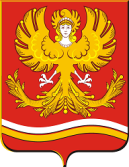        Администрация Михайловского муниципального образования                                            ПОСТАНОВЛЕНИЕ________________________________________________________________________________от 13.10.2023 г.                                                                                           № 330                                                  г. МихайловскВ целях соблюдения права человека на благоприятные условия жизнедеятельности, прав и законных интересов правообладателей земельных участков и объектов капитального строительства, в соответствии со статьей 5.1 Градостроительного кодекса Российской Федерации, статьей 28 Федерального закона от 06 октября 2003 года № 131-ФЗ «Об общих принципах организации местного самоуправления в Российской Федерации», Уставом Михайловского муниципального образования, руководствуясь Порядком организации и проведения общественных обсуждений, публичных слушаний по вопросам градостроительной деятельности на территории Михайловского муниципального образования утвержденным Решением Думы Михайловского муниципального образования от 27.04.2022 №18,ПОСТАНОВЛЯЮ:Назначить проведение общественных обсуждений 
с 27 октября 2023 года по 24 ноября 2023 года по предмету общественных обсуждений: Проект Правил землепользования и застройки Михайловского муниципального образования (далее – проект).Определить перечень информационных материалов к проекту подлежащему рассмотрению на общественных обсуждениях:- градостроительные регламенты; - карта градостроительного зонирования. Город Михайловск;- карта градостроительного зонирования. Деревня Урмикеево; - карта градостроительного зонирования. Село Шокурово; - карта градостроительного зонирования. Поселок Красноармеец;- карта градостроительного зонирования. Село Акбаш; - карта градостроительного зонирования. Поселок Михайловский Завод; - карта градостроительного зонирования. Деревня Уфа-Шигири; - карта градостроительного зонирования. Село Тюльгаш; - карта градостроительного зонирования. Село Аракаево; - карта градостроительного зонирования. Деревня Перепряжка; - карта градостроительного зонирования. Деревня Шарама; - карта градостроительного зонирования. Поселок Рябиновка; - карта градостроительного зонирования. Территория вне населенных пунктов Михайловского муниципального образования.Определить срок экспозиции материалов Проекта с 27 октября 2023 года по 24 ноября 2023 года.Определить местом размещения экспозиции материалов Проекта:Официальный сайт Михайловского муниципального образования (http://mixailovskoemo.ru/) раздел «Администрация» − «Публичные слушания».Здание администрации Михайловского муниципального образования по адресу: Свердловская область, Нижнесергинский район                        г. Михайловск, ул. Кирова, 22Федеральную государственную информационную систему «Единый портал государственных и муниципальных услуг (функций)» (ПОС) Платформа обратной связи.Установить, что экспозиция Проекта и информационных материалов к нему открыта к посещению с понедельника по пятницу с 
08 часов 00 минут до 12 часов 00 минут, с 13 часов 00 минут до 
16 часов 00 минут (за исключением нерабочих, праздничных и выходных дней).Установить, что участники общественных обсуждений имеют право вносить предложения и замечания, касающиеся проекта, подлежащего рассмотрению на общественных обсуждениях, с 27 октября 2023 года по 24 ноября 2023 года:посредством направления предложений и замечаний по адресу электронной почты: mixalmo@rambler.ru;в письменной форме в администрации Михайловского муниципального образования по адресу: Свердловская область, Нижнесергинский район г. Михайловск, ул. Кирова, 22обычным почтовым отправлением по адресу: Михайловского муниципального образования по адресу: Свердловская область, Нижнесергинский район г. Михайловск, ул. Кирова, 22посредством записи в журнале учета посетителей экспозиции Проекта, подлежащего рассмотрению на общественных обсуждениях, который находится по месту нахождения экспозиции по адресам, указанным в 
п. 4 настоящего постановления.Посредством Федеральной государственной информационной системы «Единый портал государственных и муниципальных услуг (функций)» (ПОС) Платформа обратной связи.Участники общественных обсуждений в целях идентификации представляют:для физических лиц – фамилию, имя, отчество (при наличии), дату рождения, адрес места жительства (регистрации) с предъявлением документа, удостоверяющего личность гражданина;для юридических лиц – наименование, основной государственный регистрационный номер, место нахождения и адрес, с приложением документов, подтверждающих такие сведения, и документов, подтверждающих полномочия представителя юридического лица.не требуется представление, указанных в пункте 7 настоящего постановления, документов, подтверждающих сведения об участниках общественных обсуждений (фамилию, имя, отчество (при наличии), дату рождения, адрес места жительства (регистрации), – для физических лиц; наименование, основной государственный регистрационный номер, место нахождения и адрес – для юридических лиц), если данными лицами вносятся предложения и замечания, касающиеся проекта, подлежащего рассмотрению на общественных обсуждениях, посредством Федеральной государственная информационная система «Единый портал государственных и муниципальных услуг (функций)» (ПОС) Платформа обратной связи.Участниками общественных обсуждений по проекту могут быть граждане, постоянно проживающие на территории, в отношении которой подготовлен проект. Установить, что получить консультацию по вопросам, указанным
в пункте 1 настоящего постановления, материалам общественных обсуждений можно по телефону: +7 (34398) 67899, в рабочие дни 
с 08 часов 00 минут до 12 часов 00 минут, с 13 часов 00 минут 
до 16 часов 00 минут.Разместить информационные материалы, указанные в пункте 2 настоящего постановления, в местах размещения экспозиции, указанных 
в пункте 4 настоящего постановления, на официальном сайте Михайловского муниципального образования и в Федеральной государственной информационной системе «Единый портал государственных и муниципальных услуг (функций)» (ПОС) Платформа обратной связи.Опубликовать настоящее постановление в газете «Муниципальный вестник», на официальном сайте Михайловского муниципального образования (http://mixailovskoemo.ru/) Оповещение о начале общественных обсуждений также распространить на информационных стендах, в местах массового скопления граждан, расположенных на территории, в отношении которой подготовлен проект.Контроль за исполнением настоящего постановления оставляю 
за собой.Глава Михайловскогомуниципального образования                                                                М.В. Петухов«О назначении общественных обсуждений по проекту Правил землепользования и застройки Михайловского муниципального образования»